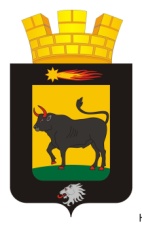 ДУМА «НЫРОБСКОГО ГОРОДСКОГО ПОСЕЛЕНИЯ» Р Е Ш Е Н И Е 28.06.2019 г.                                                                                                   № 31О проведении публичных слушаний по внесению изменений и дополнений в  Правила землепользования и застройки Ныробского городского поселения   В соответствии с Конституцией Российской Федерации, Федеральным Законом от 06 октября 2003 года №131-ФЗ «Об общих принципах организации местного самоуправления в Российской Федерации, Уставом Ныробского городского поселения, Дума  Ныробского городского поселения РЕШАЕТ:1.Назначить публичные слушания по вопросу внесения изменений и дополнений в  Правила землепользования и застройки Ныробского городского поселения на 26 июля 2019 года в 18 часов 00 минут.2.Определить местом проведения публичных слушаний здание администрации Ныробского городского поселения..3.С проектом решения о внесении изменений и дополнений в Правила землепользования и застройки Ныробского городского поселения можно ознакомиться в Думе Ныробского городского поселения по адресу п. Ныроб ул.Ворошилова 95а. 4. Контроль за  исполнением настоящего решения возложить на мандатную комиссию Думы Ныробского городского поселения.Председатель Думы Ныробского городского поселения                                           В.В.МеньшиковаВрио главыНыробского городского поселения                                          В.А.Ермак